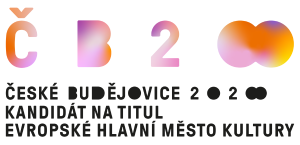 ODBĚRATEL: České Budějovice – Evropské hlavní město kultury, z.ú.                         Nám. Přemysla Otakara II. 1/1                        370 01 České Budějovice                        IČ: 19311052	          DIČ: CZ19311052				MÍSTO DODÁNÍ/VÝKONU: České Budějovice – Evropské hlavní město kultury, z.ú.		                 		Dům U Beránka, Krajinská 225/35		   		370 01 České BudějoviceDODAVATEL:  	Lucie BouškováBoleslavova 1581/30, 370 06 České BudějoviceIČO 08877726 / Neplátce DPH					Platnost objednávky do: 30. 6. 2023					Termín dodání:  30. 6. 2023Formát úhrady: bezhotovostně / na účetPředmět objednávky:								Umělecká činnost1. Koordinace a realizace doprovodného programu kandidatury města České Budějovice na titul Evropské hlavní město kultury 2028 včetně komunikace s partnery v rámci města. Produkční zajištění akcí Kul.turista a Hybatelské setkání na Máji. 05/232. Koordinace a realizace doprovodného programu kandidatury města České Budějovice na titul Evropské hlavní město kultury 2028 včetně komunikace s partnery v rámci města. Produkční zajištění akcí Kul.turista a zastavení návštěvy mezinárodní poroty v ČB. 06/23Faktura bude provedena ve 2 částkách 05/23 a 06/23. Předpokládaná cena celkem: 	57 000 KčPředpokládaný počet odpracovaných hodin: 	240									Datum vystavení objednávky: 15. 5. 2023Vystavil: B. GenyPodpis dodavatele: dne 26. 5. 2023………………………………………………………………………